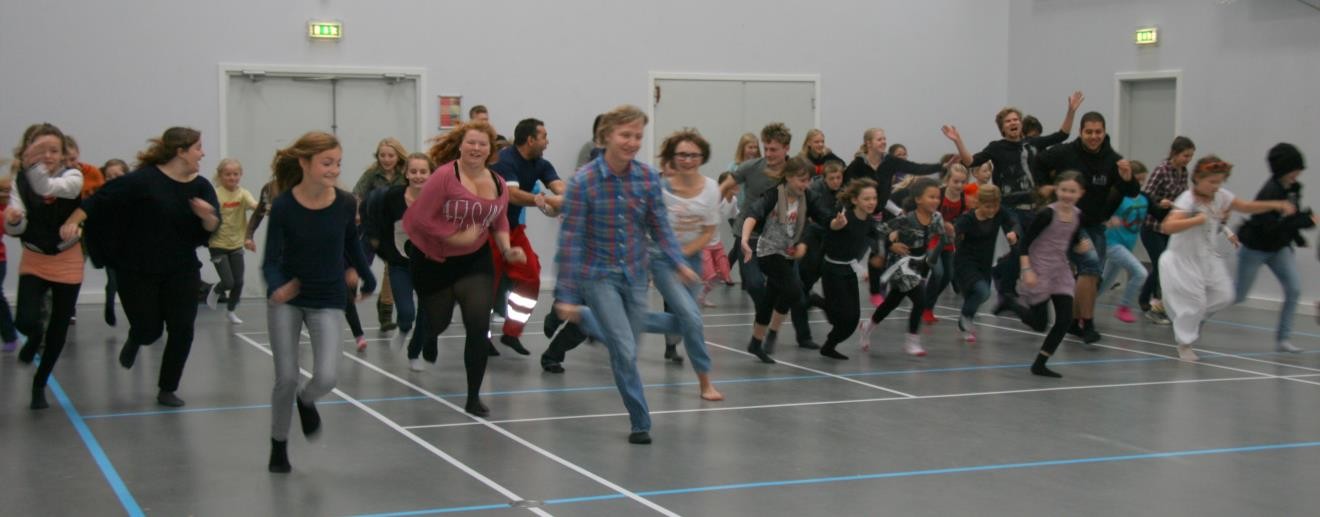 RAGNAROCK holder sin årlige store skovtur for børneholdene og ungdomsholdetpå Humlebæk skole, udskoling Baunebjergvej 401Søndag 27. oktober 2019  KL. 10 – 15Alle 6 hold spiller for hinanden– og helt på tværs af holdene opfører vi desuden en stor forestilling, som bliver lavet på stedet i 10 grupper.Husk madpakke til frokost. Sodavand og juice kan købes for 5 kr.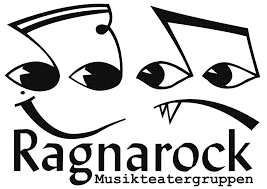 